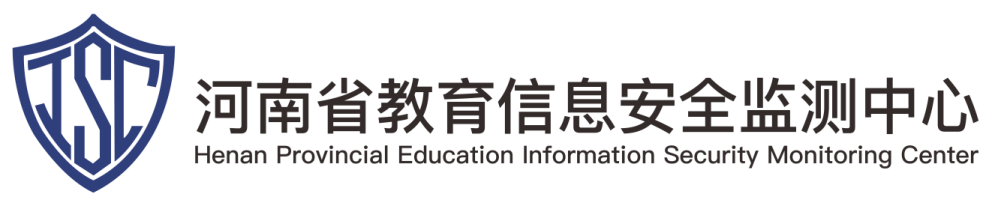 木云电子科技资源统一管理平台敏感文件读取漏洞预警事件描述近期发现，木云电子科技资源统一管理平台存在一处文件读取漏洞，在处理文件读取的请求时，未对用户输入的参数进行验证，攻击者可以构造特殊的带有/../的请求，触发/etc/password、/etc/shadow等敏感文件的读取。该漏洞威胁级别被定义为【中危】。影响范围木云电子科技资源统一管理平台安全建议1、核实本单位资产是否有木云电子科技资源统一管理平台。2、若部署了木云电子科技资源统一管理平台，请联系厂商，参考如下建议对应用系统做升级：1）输入过滤：需要对用户的输入进行严格的验证及过滤。2）检查路径：在使用输入来构造路径之前，需要检查路径是否存在于预期的目录中。如果路径指向系统中未授权访问的目录，应该立即停止程序的执行，并返回错误。3）使用绝对路径：为了避免路径穿越攻击，最好使用绝对路径而不是相对路径。相对路径可能会导致程序访问不想访问的目录。使用绝对路径可以确保程序只访问所期望的目录。4）限制访问：为了保护系统中的文件和目录，应该限制程序的访问权限。程序只应该访问必要的文件和目录，不应该访问不需要的文件或目录。联系方式地址：河南省郑州市二七区大学路75号郑州大学南校区逸夫楼西电话：0371-67761893、0371-67765016传真：0371-67763770邮箱：hercert@ha.edu.cn邮编：450052